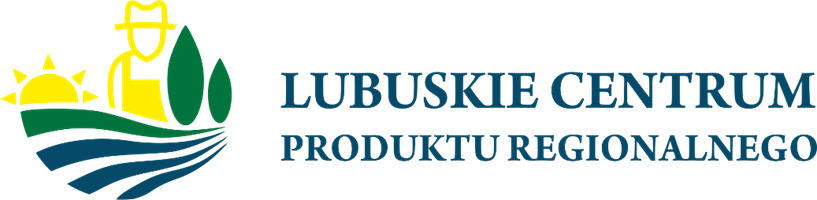 Numer Sprawy:  LCPR.26.30.2022 Zielona Góra, 28 czerwca  2023 r. Uczestnicy postępowania o udzielenie zamówieniaWYJAŚNIENIE  SPECYFIKACJI  WARUNKÓW ZAMÓWIENIA Dotyczy: postępowania o udzielenie zamówienia publicznego w trybie podstawowym bez negocjacji zadania pn.  „Kompleksowa organizacja Forum Producentów Produktów Regionalnych w Zielonej Górze”.Identyfikator postępowania (platforma e-zamówienia) ocds-148610-25572342-0fec-11ee-9355-06954b8c6cb9 Numer ogłoszenia  : 2023/BZP 00268274 ID 782927WYJAŚNIENIA TREŚCI SPECYFIKACJI WARUNKÓW ZAMÓWIENIADziałając na podstawie art.284 ust.2, ustawy z dnia 11 września 2019r.- Prawo zamówień publicznych (Dz.U z 2022r.poz.1710 ze zm.), zwanej dalej PZP, Zamawiający przekazuje treść zapytań, które wpłynęły do Zamawiającego wraz z wyjaśnieniami:PYTANIE  NR 1:Dzień dobry, proszę o odpowiedź na następujące pytania:
Jeśli zapewnienie sali leży po Państwa stronie proszę o informację, które elementy wyposażenia są dostępne na miejscu, a które należy zapewnić z zewnątrz:
- krzesła
- stoły
- ekran z projektorem
- mównica
- nagłośnienie z mikrofonami.
Ewentualnie prosimy o podanie miejsca abyśmy mogli sami skontaktować się i ustalić powyższe kwestie.WYJAŚNIENIE W ODPOWIEDZI NA PYTANIE NR 1:Zamawiający wyjaśnia że zapewnia salę która posiada na wyposażeniu wszystkie wymienione powyżej elementy. Wykonawca nie ponosi w związku z tym żadnych kosztów.PYTANIE  NR 2:Proszę o potwierdzenie czy w obiekcie znajduje się szatnia z numerami do wydania i chodzi jedynie o zapewnienie osoby do jej obsługi? WYJAŚNIENIE W ODPOWIEDZI NA PYTANIE NR 2:Tak, chodzi tylko o zapewnienie osoby do obsługi szatni.PYTANIE  NR 3:Pytanie o degustację produktów regionalnych. Mamy 10 producentów z 5 branż 0 czyli łącznie oczekują Państwo 50 różnych produktów? Mamy 1000 porcji czyli w podziale na 50 produktów wychodzi po 20 porcji każdego produktu. Proszę o potwierdzenie. Proszę o potwierdzenie także, że chodzi o małe porcje degustacyjne. WYJAŚNIENIE W ODPOWIEDZI NA PYTANIE NR 3:Łącznie ma być 1000 porcji produktu z minimum 5 różnych branż produktowych od minimum 10 producentów po minimum 50 porcji z produktu. Zamawiający nie wymaga równej ilości porcji danego produktu, ale łączną ilość porcji degustacyjnych w wysokości 1000 sztuk z zachowaniem powyższych wytycznych.Zamawiający oczekuje minimum 10 różnych produktów od łącznie minimum 10 producentów. Chodzi o porcje degustacyjne o gramaturze 45-60 ml lub 45-60 gram.PYTANIE  NR 4:Jaki nadruk na pudełku z notesem i długopisem - kolor czy monochromatyczny?WYJAŚNIENIE W ODPOWIEDZI NA PYTANIE NR 4:Monochromatyczny Jacek Urbański(-)Dyrektor